September 22, 2021Docket No. A-2018-3001004Utility Code: 1720849EmailTROY S BROWNHILCORP ENERGY COMPANY 1111 TRAVIS ST HOUSTON TX 77002trbrown@hilcorp.com	RE: Abandonment of Act 127 Pipeline Registration Dear Mr. Brown:This letter serves to acknowledge your notification to the Pennsylvania Public Utility Commission (Commission) on September 15, 2021, of the abandonment of Hilcorp Energy Company’s (Hilcorp Energy) assets per Act 127.  Hilcorp Energy states that it modified its operations that changed its pipelines from gathering to non-jurisdictional production and as such Hilcorp Energy requests the cancellation of its Act 127 registration.The Commission confirmed that the pipeline assets reported by Hilcorp Energy are non-jurisdictional and will remove Hilcorp Energy from its list of Act 127 registrants.The Commission reminds Hilcorp Energy Company that were it to acquire any jurisdictional assets in the future, it must file an Initial Registration Form with the Commission in order to comply with the mandates of Act 127.Please direct any questions to Lee Yalcin, Financial Analyst, Technical Utility Services at email lyalcin@pa.gov (preferred) or (717) 787-6723.							Sincerely,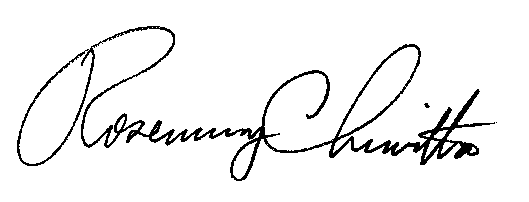 	Rosemary Chiavetta	SecretaryCc: Shirley Spunaugle, Secretary’s BureauAmy Zuvich, Bureau of Administration, Financial & Assessments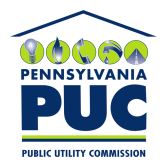 COMMONWEALTH OF PENNSYLVANIAPENNSYLVANIA PUBLIC UTILITY COMMISSION400 NORTH STREET, HARRISBURG, PA 17120IN REPLY PLEASE REFER TO OUR FILE